We Can! 1We Can! 1We Can! 1We Can! 1No.ページ問題二次元コード14Let's Listen 1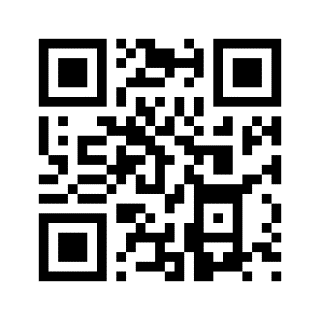 25Let's Listen 2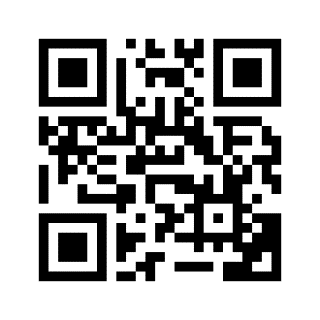 36Let's Listen 3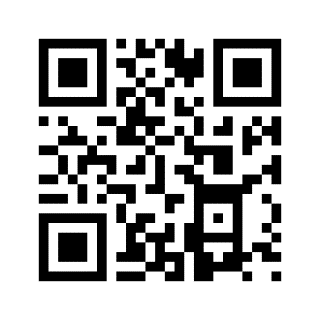 49STORY TIME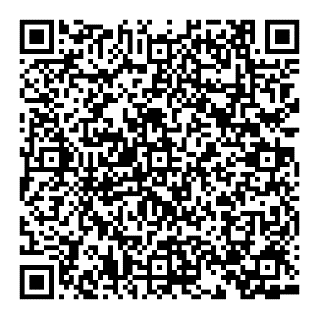 512Let's Listen 1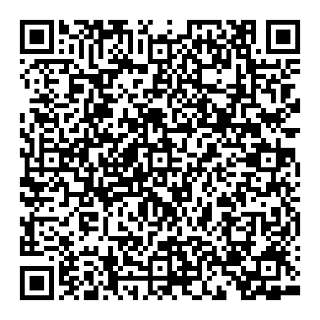 613Let's Listen 2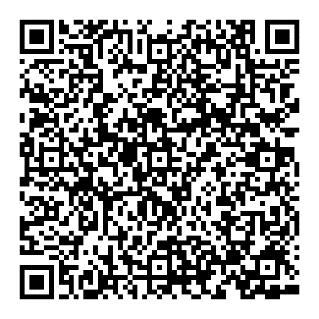 713Let's Chant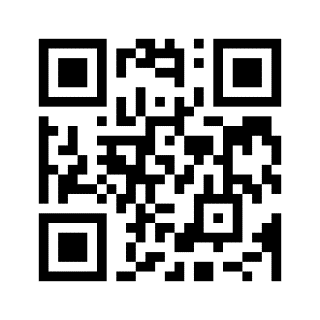 813Let's Listen 3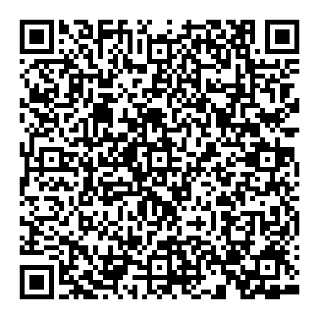 917STORY TIME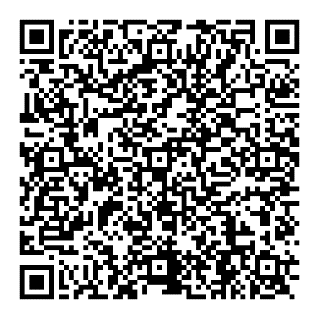 1020Let's Listen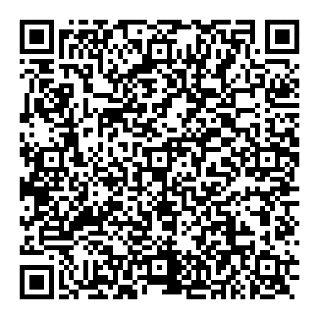 1120Let's Sing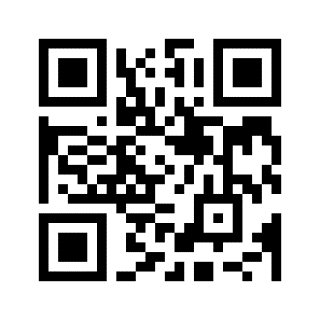 1222Let's Chant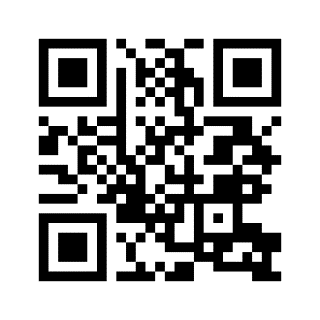 1325STORY TIME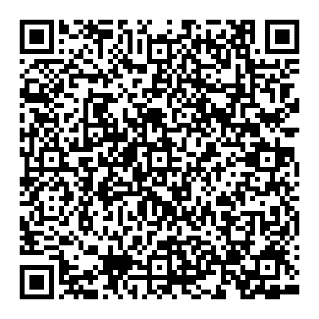 1427Let's Chant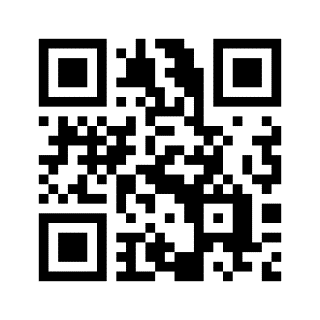 1529Let's Listen 1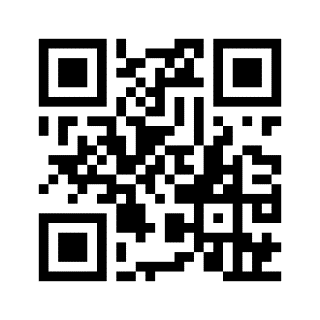 1631Let's Listen 2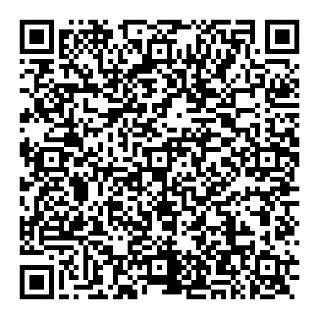 1732Let's Listen 3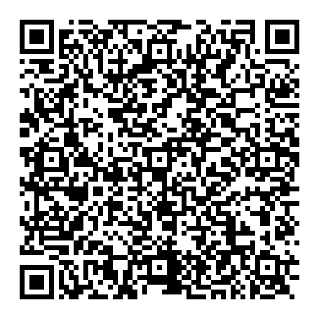 1833STORY TIME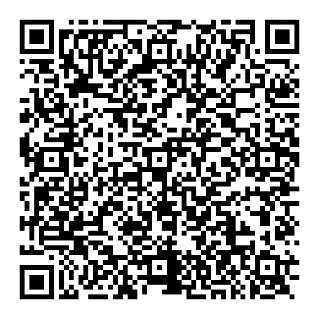 1935Let's Chant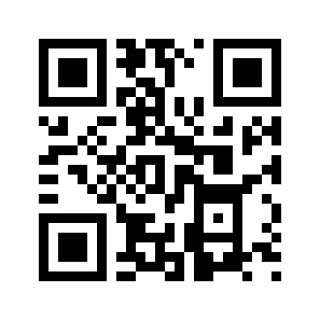 2036Let's Listen 1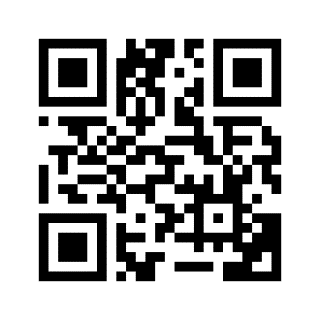 2136Let's Listen 2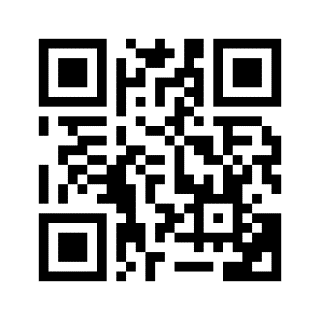 2240Let's Listen 3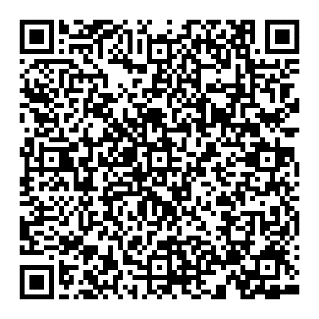 2341STORY TIME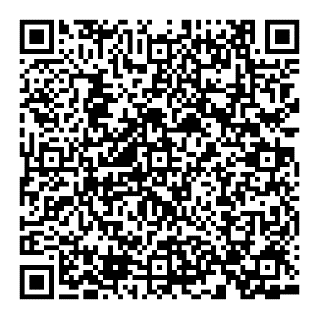 2443Let's Chant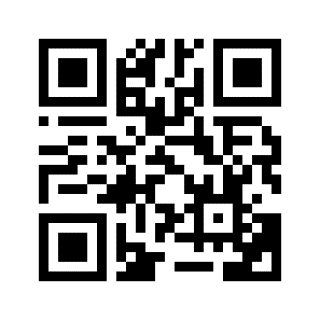 2547Let's Listen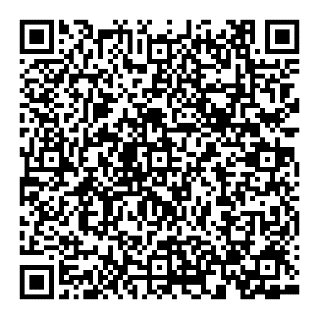 2649STORY TIME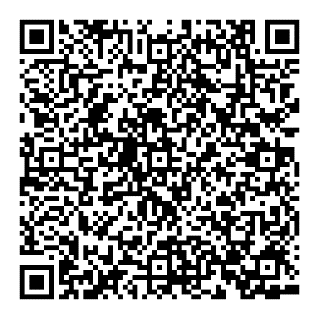 2752Let's Chant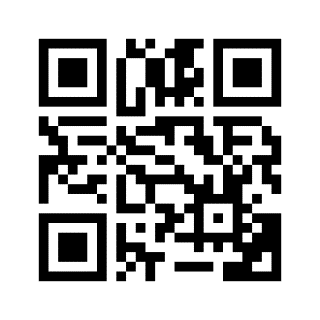 2852Let's Listen 1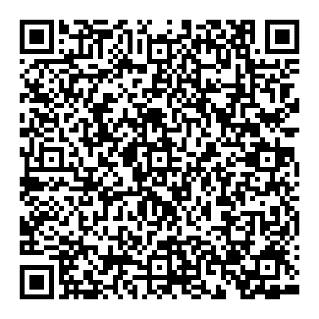 2953Let's Listen 2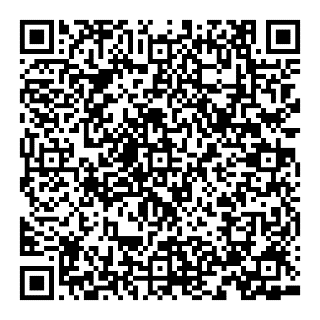 3054Let's Listen 3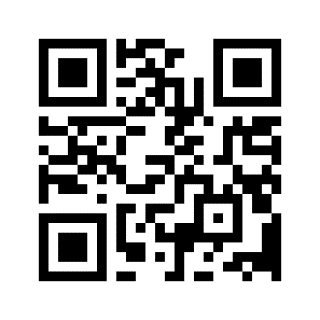 3155STORY TIME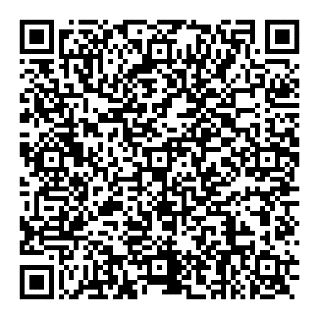 3256Let's Listen 4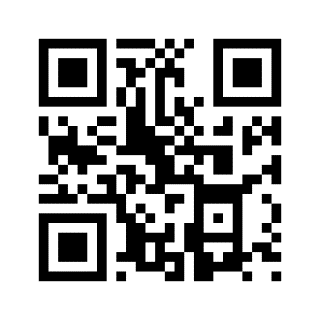 3361Let's Listen 1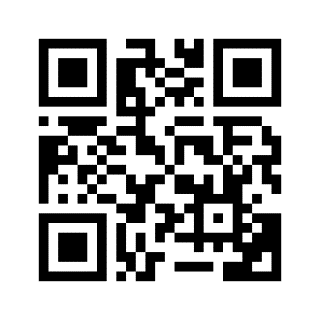 3460Let's Listen 2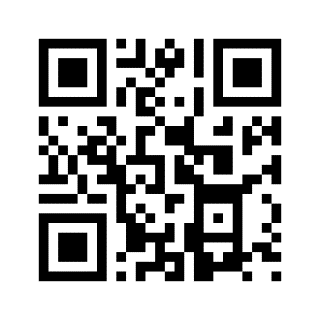 3561Let's Listen 3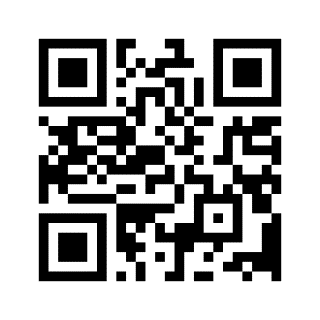 3661Let's Chant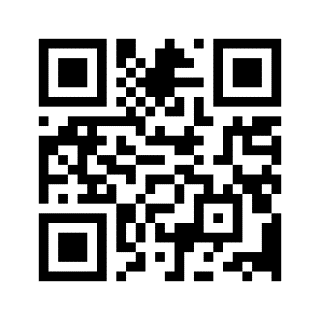 3762Let's Listen 4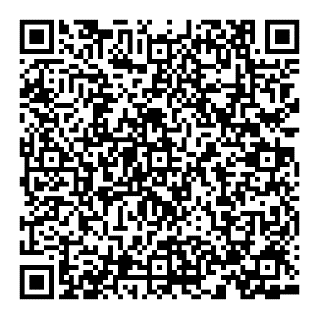 3862Let's Listen 5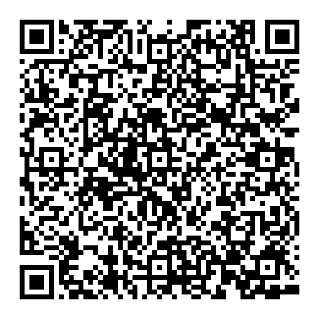 3963STORY TIME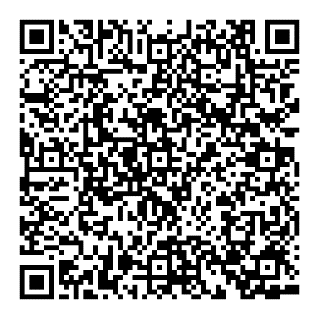 4067Let's Chant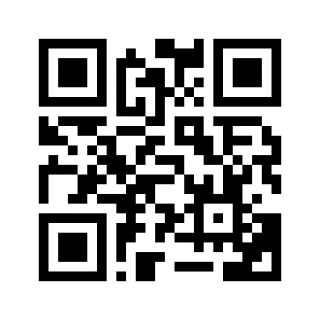 4168Let's Listen 1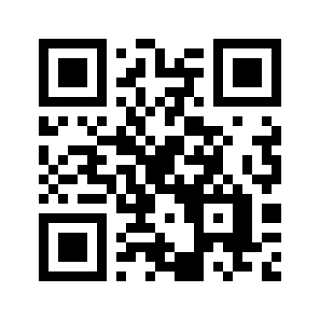 4268Let's Listen 2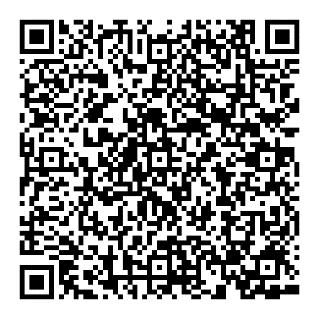 4369Let's Listen 3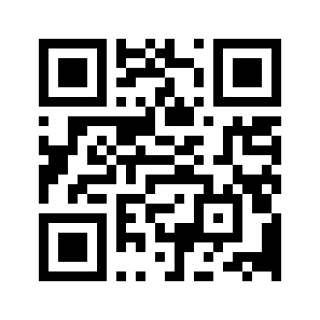 4470Let's Listen 5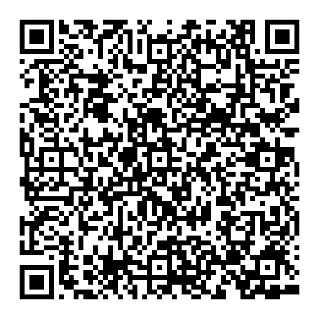 4572Activity 2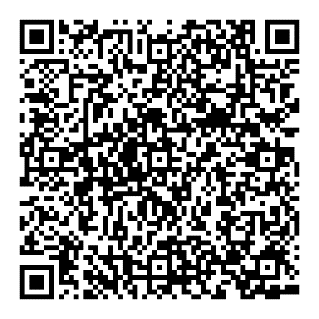 4673STORY TIME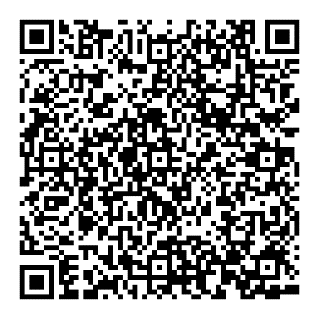 